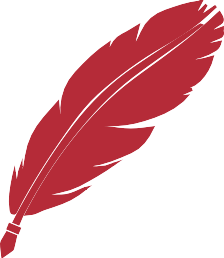 Ek-2Ek-3Ek-4Ek-5AÇIK RIZA ONAYI6698 sayılı Kişisel Verilerin Korunması Kanunu kapsamında iş bu şartnamede yer alan EK-1 AydınlatmaMetni ile tarafıma gerekli bilgilendirme yapılmıştır. Bu doğrultuda, işlendiği belirtilen bana ve.....................................................’n da öğrenim gören velisi bulunduğum ......................................................................................................adlı öğrenciye ait tüm kişisel verilerin“ Dilimizin Zenginlikleri Projesi”	Sözlük Tasarım Yarışmasında faaliyet/etkinliklerin kamuoyu ilePaylaşımına ve tanıtımı amacıyla, Millî Eğitim Bakanlığı ve Bitlis İl Millî Eğitim Müdürlüğü web siteleri ile sosyal medya hesaplarında paylaşılmasına;Onay veriyorum          Onay  vermiyorum...../...../.....Velisinin; Adı Soyadı:İmzası:Öğrencinin;Adı Soyadı:Okulu Sınıfı:	Ek-6T.C.BİTLİS VALİLİĞİİl Milli Eğitim MüdürlüğüDİLİMİZİN ZENGİNLİKLERİ PROJESİ“SÖZLÜK ZENGİNLİKTİR”SÖZLÜK TASARIM YARIŞMASIKATILIM TAAHHÜTNAMESİYarışmaya göndermiş olduğum “eserin” bana ait olduğunu, daha önce düzenlenen hiçbir yarışmada derece, ödül vb. kazanmadığını ve herhangi bir yarışma kapsamında sergilenmediğini, eserimin her türlü yayın organında süresiz yayınlanabileceğini, yapacağı çalışmalarda kullanılabileceğini ve bu yarışmaya ait özel şartname hükümlerini aynen kabul ettiğimi taahhüt ederim.……./……./……. Ad-Soyad - İmzaÖğrenci Velisinin İletişim Bilgileri Velisinin (KİŞİNİN AÇIK RIZASI İLE)Adı-soyadı:Telefon:                          Adres: e-posta:DİLİMİZİN ZENGİNLİKLERİ PROJESİ “SÖZLÜK ÖZGÜRLÜKTÜR”SÖZLÜK TASARIM YARIŞMASI ŞARTNAMESİYARIŞMAYI DÜZENLEYENBitlis İl Millî Eğitim MüdürlüğüKONUSözlük Tasarım YarışmasıAMAÇSözcük ile kavram arasında yakın bir ilişki mevcuttur. Sözcük söylendiğinde onu karşılayan kavram akla gelir. Bunun gerçekleşebilmesi içinde bireyin o sözcüğün anlamına hâkim olması ve sözcükle ilgili kavramı gözünün önüne getirebilmesi, zihninde canlandırabilmesi gerekir.Sözcük ve kavram zenginliği aynı zamanda düşünce zenginliğine işaret eder. İnsanın sözcük ve kavram yönünden zengin bir birikime sahip olması, düşüncede de zengin olmasını sağlar. Öğrencilerimiz için söz varlığını en verimli şekilde artırmayı ve kullanmayı sağlayacak ortam ise okullardır.Milli Eğitim Bakanlığı Orta Öğretim Genel müdürlüğü koordinesinde gerçekleştirilecek olan Dilimizin Zenginlikleri Projesi; okullarda yapılacak söz varlığını zenginleştirme çalışmaları ile öğrencilerin dilimizin zenginliklerini tanımasını, kültür taşıyıcısı olan sözcüklerimizle buluşmasını, buna bağlı olarak da dili iyi kullanmasını ve düşünce dünyasını geliştirmesini amaçlamaktadır.YARIŞMA ŞARTLARI İLKOKULÖğrenciler yarışmaya yalnızca 1 (Bir) eser ile katılabilecektir.Sözlük oluşturulurken yarışmacı “Dilimizin Zenginlikleri” projesi kılavuzunda yayımlanmış olan sözlüklerden yararlanabilir.Eserler el yazısı ile yazılacaktır. Bilgisayarda hazırlanmış eserler elenecektir.Sözlükler resimli, çizimli, şekilli, siyah-beyaz ya da renkli hazırlanabilir. Resimler, basılı resimler, fotoğraflar olabileceği gibi öğrencinin kendi çizimi de olabilir.Öğrenci kendi oluşturduğu tanımları, açıklamaları da sözlüğüne yazabilir.Eserler herhangi bir konuda, alanda (sağlık, tarih, mizah, canlılar âlemi, çevre, oyunlar, ev vb.) oluşturulabilir.Eserler 50-75 arası kelime içerebilecek ve kâğıtlar tek taraflı kullanılacaktır.Yarışmaya her okulda kurulan komisyon tarafından yapılacak değerlendirme sonucunda birinci olarak belirlenen eser gönderilecektir.	Dereceye giren eserler kapaklı olacak, ciltleneceği için (A5 boyutunda kâğıt kullanılacaktır.) soldan 2cm boşluk bırakılacaktır.ORTAOKULÖğrenciler yarışmaya yalnızca 1 (Bir) eser ile katılabilecektir.Sözlük oluşturulurken yarışmacı “Dilimizin Zenginlikleri” projesi kılavuzunda yayımlanmış olan sözlüklerden yararlanabilir.Eserler el yazısı ile yazılabileceği gibi bilgisayarda da hazırlanabilir.Sözlükler resimli, çizimli, şekilli, siyah-beyaz ya da renkli hazırlanabilir. Resimler, basılı resimler, fotoğraflar olabileceği gibi öğrencinin kendi veya arkadaşının çizimi de olabilir.Öğrenci kendi oluşturduğu tanımları, açıklamaları da sözlüğüne yazabilir.Eserler herhangi bir konuda, alanda (sağlık, tarih, mizah, canlılar âlemi, çevre, oyunlar, ev vb.) oluşturulabilir.Eserler 75-100 arası kelime içerebilecek ve kâğıtlar tek taraflı kullanılacaktır.Yarışmaya her okulda kurulan komisyon tarafından yapılacak değerlendirme sonucunda birinci olarak belirlenen eserler gönderilecektir.	Dereceye giren eser kapaklı olacak, ciltleneceği için (A5 boyutunda kâğıt kullanılacaktır.) soldan 2 cm boşluk bırakılacaktır.LİSEÖğrenciler yarışmaya yalnızca 1 (Bir) eser ile katılabilecektir.Sözlük oluşturulurken yarışmacı “Dilimizin Zenginlikleri” projesi kılavuzunda yayımlanmış olan sözlüklerden yararlanabilir.Sözlükler resimli, çizimli, şekilli, siyah-beyaz ya da renkli hazırlanabilir. Resimler, basılı resimler, fotoğraflar olabileceği gibi öğrencinin kendi veya arkadaşının çizimi de olabilir.Öğrenci kendi oluşturduğu tanımları, açıklamaları da sözlüğüne yazabilir.Eserler herhangi bir konuda, alanda (sağlık, tarih, mizah, canlılar âlemi, çevre, oyunlar, ev vb.) oluşturulabilir.Eserler 100-120 arası kelime içerebilecek ve kâğıtlar tek taraflı kullanılacaktır.Yarışmaya her okulda kurulan komisyon tarafından yapılacak değerlendirme sonucunda birinci olarak belirlenen eser gönderilecektir.Dereceye giren eserler kapaklı olacak, ciltleneceği için (A5 boyutunda kâğıt kullanılacaktır.) soldan 2 cm boşluk bırakılacaktır.DİĞER HUSUSLAREserler, başvuru kılavuzu ekinde yer alan yarışma katılım formu doldurularak ve eserlerin arka kapak iç sayfasına iliştirilmiş hâlde teslime dilecektir.İl değerlendirmesi ilkokul, ortaokul ve ortaöğretim kategorisi olarak ayrı ayrı değerlendirilecektir.Yarışmaya katılan tüm öğrenciler, bu şartname hükümlerini kabul etmiş sayılacaktır.Okullar kendi içinde topladıkları eserleri değerlendirecek ve seçtikleri birincileri ilçe millî eğitim müdürlüğüne gönderecek, ilçe millî eğitim müdürlükleri topladıkları eserler arasından seçtikleri birincileri Bitlis İl Millî Eğitim Müdürlüğü’ne göndereceklerdir. Bitlis İl Millî Eğitim Müdürlüğü her kategoride 1., 2. ve 3. eserleri belirleyecektir.DEĞERLENDİRME KRİTERLERİ VE PUANLAMAYARIŞMA TAKVİMİDEĞERLENDİRME JÜRİSİİlçe birincileri, ilgili İlçe Millî Eğitim Müdürlüğü tarafından oluşturulacak jüri tarafından seçilecektir.İl birincisi eseri değerlendirecek jüri; 2 (iki) Türk Dili ve Edebiyatı, 2 (iki) Türkçe, 2 (iki) Görsel Sanatlar, 1 (bir) Sınıf Öğretmeni, 1 (bir) Tarih ve 1 (bir) Bilişim Teknolojisi öğretmeninden oluşacaktır.ÖDÜL TÖRENİ TARİHİ: Bitlis İl Millî Eğitim Müdürlüğü tarafından belirlenip duyurulacaktır.ÖDÜLLER :İlkokul, ortaokul ve ortaöğretim kategorisinde ilk 3 dereceye giren öğrencilere ödülleri İl Milli Eğitim Müdürlüğünce verilecektir.ŞARTNAME EKLERİ Ek-1BİTLİS İLİ SÖZLÜK TASARIM YARIŞMASI KATILIM FORMUTarih:Adı Soyadı:Doğum Yeri ve Yılı:Okuduğu Okul:Sınıfı:Eserin Adı:Okul Müdürü Ad Soyad / İmza:Şartname hükümlerini kabul ediyorum. İ M Z A :ÖĞRENCİNİNÖĞRENCİNİNÖĞRENCİNİNÖĞRENCİNİNAdı ve SoyadıSınıfıOKULUNOKULUNOKULUNOKULUNAdıAdresiİliİlçesiTelefonE-postaESERİNESERİNESERİNESERİNTürüYılıKonusu